DVOTOČJE I ZAREZ U NABRAJANJUOPĆE I VLASTITE IMENICE1. Promotri rečenice i dodaj dvotočku, zarez i točku tamo gdje je potrebno.Marko u svojoj pernici ima olovku gumicu flomastere škarice ravnalo i šiljilo Na Vlatkinu rođendansku proslavu pozvani su Igor Majda Ivo Hana Tena Patrik i JanaVlatka je za rođendan dobila ruksak čokoladnu tortu psa Bubija kaktus te nove bojice 2. Iz prethodnog zadatka ispiši opće i vlastite imenice u tablicu. 3. Promotri sliku i nabroji što sve vidiš u košari za piknik. 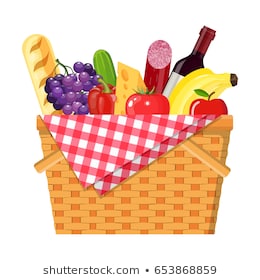 4. U tražilici pronađi barem 4 opće i 4 vlastite imenice i napiši ih pisanim slovima! OPĆEVLASTITEKATJABLENANAAISTRNVEMOUAIGLUBNROMANA